Name of Change InitiativeChange Management Communications PlanBy: 	Authors Name(s), Title(s)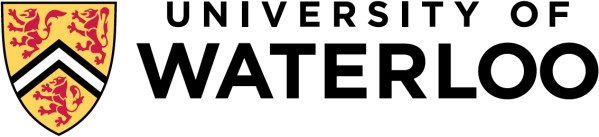 Change Management Communication Plan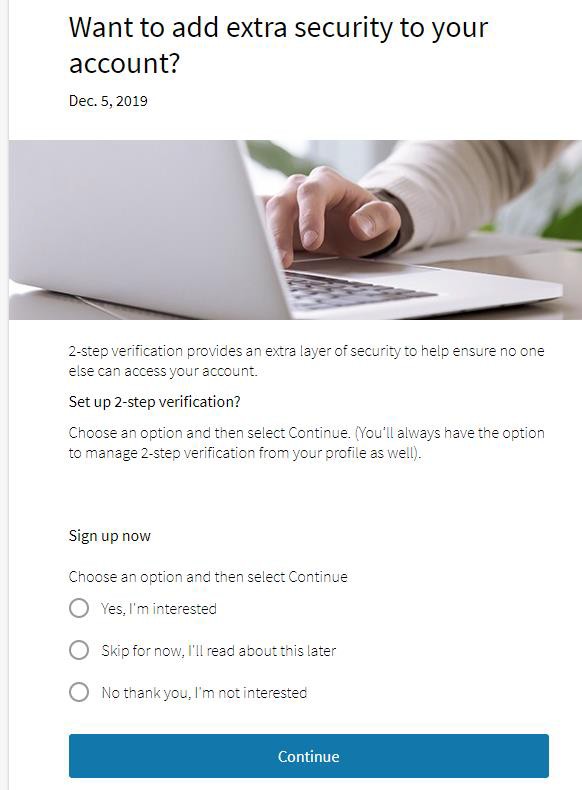 Stakeholder group inventory and key messagesCommunication channels by stakeholdersSample communicationsCommunication timelines – pre-implementationCommunication timelines – implementation and post-implementationCommunication tips for the authorRepeat each message a minimum of 5-7 timesClearly define the change, the reason for the change and the benefits for the changeClearly define the future state and the benefits the future state brings to each stakeholder groupFor a large project create templates for key messages for mangers to access Communicate proactively, adjust your approach to the stakeholder group and their reactions to the change. Use a variety of channels to deliver each message. The preferred channel is in person. Be visible.  Use both formal and informal approaches to deliver the messageKeep all parties updated on the progress of the changeIf there is a downside to the change, communicate this. Where possible, provide the rationale for the decisions being madeBe as transparent as possible to minimize misconceptions and rumors. It’s ok to not have all the answers. Share this along with a commitment to update impacted parties as the answers are determined. Do not guess the answers.Create a feedback mechanism, engage stakeholders in the change. Ask yourself: am I answering the question asked? Have I captured the concerns raised? Do the concerns need to be escalated?Align the Change Management communication plan with the Project Management communication planEmphasize when the change will happen. Be clear on timelines. Where there are adjustments to the timeline, communicate theseDocument Revision HistoryTemplate overviewThe Change Management Communications Plan template is designed to assist the author to systematically plan out how the change will be communicated to stakeholders, what the key messaging will be, and which channels will be used to disseminate and receive messaging. The completed template will:Document your stakeholder listDefine the key messages by stakeholder group.Identify the preferred communication channels, ideally allowing for 2-way open feedbackIdentify the appropriate sender for each communicationIdentify the target communication datesOf note:  The template is designed to help the writer articulate:Who the stakeholder(s) is/ areWho do we communicate with? / Who will be impacted by the change? How many unique groups are there? What do they know already? What will motivate them to adopt the change? / What are their needs? And Are we able to meet the needs? What to communicate in the key messages For each stakeholder group what do we need to communicate ie address the “What’s in it for me”. What is it that is changing? What are the benefits to the change? What is the key take away?Who will approve the messaging?The preferred communication channels to useWhat channels to you have access to?What channel will work best for each stakeholder group?Who will be the sender of the message? ie Sponsor, middle management, team lead, other?Establish effective communication timelinesWhen will you need to communicate the key messages? How often will the message need to be shared?When informing the key messages, consider the following: The audience needs to hear, understand and remember the message relayed. Keep messaging succinct. Personalize content where possible. To ensure the messaging is effective, define your communication objectives. WHAT: define the changeWHY: Capture the importance or urgency of the change, align this to institutional values / mission / visionWHEN: provide timelines, establish expectationsWHO: Define who the change will impact and HOW. Stakeholder GroupKey Message i.e. management team What is changing? Why are we changing (include benefits that will resonate with the specific group)Why now?What does this mean for me? What does this mean for the department? Risks of not changing?What is my role in supporting / implementing this change?What are the timelines and plans for training?What supports exist for me / my team?ChannelStakeholder groupPreferred senderIn person (meetings, town halls, coffee chats, walks around campus etc.)Memos and mass emailsMS TeamsDaily BulletinDedicated project websiteSocial media (X / FB / Instagram)Digital screensPrint MaterialsSurveyLunch ‘n Learns / Training Sessions Senior leadership meetingsDepartment meetingsTeam meetingsCampus committeesAdministrative & technical support staff (EOs/ AOs)IT Change Champions (limited to IT changes)In this section provide links to sample or drafted communications / key messagesIn this section record your communication timelines to help organize and visualize communication events in a chronological orderTarget DateTarget stakeholder groupTarget channelTarget contentSenderContent approveri.e. June 20 2024Management teamTeams ChannelIntroducing the change, roles and responsibilities etc.Unit leader / sponsorExecutive sponsorTarget DateTarget stakeholder groupTarget channelTarget contentSenderContent approveri.e. September 20 2024Management teamTeams ChannelToday’s the day!Reminders….Unit leader / sponsorExecutive sponsorChange Made ByDate Change MadeDetails of ChangeChange Reviewed/ Approved byDate change reviewed/ approved